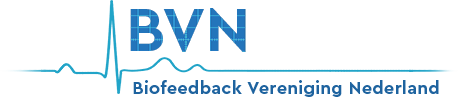 Agenda Algemene ledenvergadering BiofeedbackverenigingOpeningJaaroverzicht met begrotingOntwikkelingen websiteVindbaarheid verbeteren?Vermelden op je eigen website!Andere acties om vereniging te laten groeien / bekendheid BFB te laten groeienOnline presentatie voor therapeutenAanwezigheid bij symposia?(najaars) symposiumRondvraagPauzevertoning Video biofeedback + stressfysiologie bij reguliere biofeedback; Jip Driehuizen15.00 Bijdrage over Myofeedback, Matthias Krieger15.45 Casus, Pieter HoltlandNotulen:1-Inleiding van de voorzitter
Binnen ‘reguliere circuit’ blijkt dat herstel niet altijd voldoende is. Cijfers geven een stijging aan van SOLK-achtige klachten. Maar b.v. Burnout wordt nog omschreven als psychosociale aandoening i.p.v. biopyscho-sociale aandoening. Er is nog een wereld te winnen voor de Psychosomatische hulpverlening en biofeedback daarbij.2- notulen zullen voortaan op het besloten deel van de vereniging.  - iedereen krijgt alsnog een keer de inlogcodes van het besloten deel van de ver.  - ContributieNotulen vd vorige keer: 	B.v.k. meerkanaals biofeedback aanwezig.Financiën:Jaaroverzicht: contributie voortaan in januari-werkzaamheid van de website-vereniging is niet belasting plichtig. Jaarrekening is vanuit belasting niet verplicht maar wel vanuit de vereniging.Afhankelijk van besluiten die op de vergadering gemaakt worden zal Marinka een nieuwe begroting maken.WebsiteVindbaarheid vergroten door andere zoekwoordenSSA (zoekwoorden) vraagt investering; (Duckduck co : privacy vriendelijke)Klachtgericht aan biofeedback + bestaande content van de website aan elkaar linken heeft effect.Filmpje van Sophie mag op persoonlijke website gezet worden. Focussen op therapeut technische termen: zoals Myofeedback, hartcoherentie, stressprofiel, psychofysiologisch stressprofiel.Jorn  Martin Klaver, onbewuste emoties boven te krijgen.SolkNet  Martin is eruit. Wetenschappelijke onderbouwing. Tim OldeHartman heeft de richtlijnen voor Solk beschreven.Poh’ers bij elkaar brengen; idee: presentatie maken die iedereen kan gebruiken. Of mogelijk voor thema dag uit nodigen.Digitale folders op de website voor clienten/ Poh’ersWebsite uitbreiden met BelgieLinkedIn: Biofeedback Vereniging Nederlandgroep beheer wordt opgepakt door Jip; Peter Vaessen is beheerder.n.a.v. overleg met Mind Media:Constructief over duidelijkheid over belangenverstrengeling wordt als genoemd.(niet in een naam genoemd worden) Er zijn Zij hebben belang bij een sterke biofeedback vereniging. doelstelling van de vereniging duidelijk krijgen, wat hebben wij cliënten te bieden, bekendheid vergroten KGF en andere beroepsgroepen, t.z.t. een symposium op te zetten, Op de website nog vermelden: ScholingLeveranciers2e hands artikelen.Graag nog vrijwilligers voor het meewerken aan de website!Agenda bijhouden  Janine van KampenArtikel geschreven door o.a. Evelien Kempenaars staat op het besloten gedeelte, kan op eigen website gezet worden.App kan op open gedeelte gezet worden.Iedereen kan voor zichzelf een taak binnen de website bedenken en doorgeven.Bekendheid via Consumentenbeurzen heeft momenteel geen zin vanwege de kosten en vanwege het gebrek aan aanbod van therapeutenHet lijkt zinvoller om een kant-en-klare presentatie te maken die regionaal ingezet kan worden door iedereen op het moment dat er een beurs/ bijeenkomst/ themabijeenkomst.Meer ondersteuning van leden bij het bestuur is meer dan welkom.Beschrijving maken voor op de website: wat levert de BVN op voor nieuwe leden.Symposium:voor beroepsgroep: heeft op dit moment niet de gewenste toegevoegde waarde. Een symposium kost veel geld en heeft over het algemeen weinig belangstelling om bezocht te worden.                Niet voor consumenten. Daarvoor is de groep bestaande therapeuten/coaches te klein om eventuele belangstelling te kunnen bedienen.Tussenstap: een aantal dagen plannen waarbij een deskundigheidsbevordering door middel van intervisie, themamiddag, presentaties, praktische kennis. Goed om deze dagen lang vooruit te plannen en centraal te houden. Doelstelling:  saamhorigheid vergroten, kennis uitwisseling, nieuwe leden;Onderwerpen: hoge bloeddruk + hoofdpijn, virtual reality,  re-integratie, SolkBinnen het stappenplan worden dagen gepland voor de agenda. Eerst overeen komen wat het stappenplan en het overleg wordt Online presentatie (van Jip) : Is vooral gericht voor fysiotherapeuten; variaties op dit filmpje mogelijk ivm verschillende beroepsgroepen. Tips zijn doorgegeven aan Jip.Presentatie Matthias Krieger:Functionele Myofeedback Therapy – Driebergen-RijssenbergHelpt kinderen/volw. Die bepaalde functies zijn verloren of nooit hebben gehad. (basisfuncties). Vooral in de basis starten met trainen en inzichtelijk maken: mobilisatie, krachtoef, werken ‘achter de scherm’ feedback, functionele integratie van verbeterde aansturing door aanspreken van versch. zintuigen middels SI (sensorische integratie).